RL – SUSTAV ORGANA ZA IZLUČIVANJEZadatak 1: Nazive pojedinih dijelova sustava organa za izlučivanje pokušaj upisati na linije pored fotografije na listiću.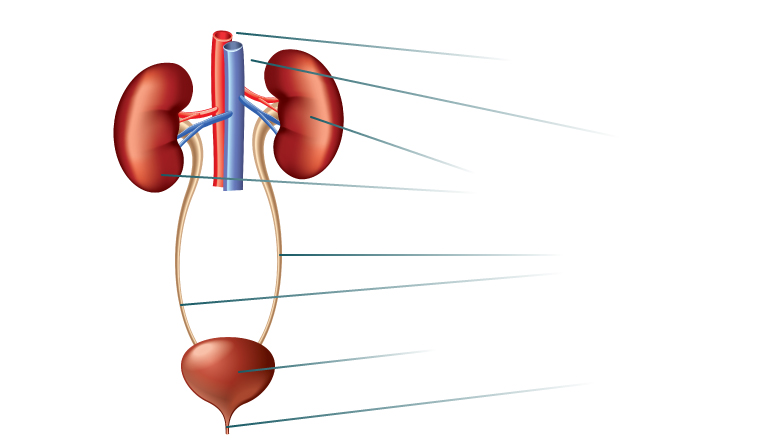 bubrezi,   krvne žile,   mokraćovodi,   mokraćni mjehur,   mokraćovodZadatak 2: Između ponuđenih pojmova u lijevom stupcu izaberi točne pojmove (2) i poveži ih linijom sa desnim stupcem.Uloga bubrega                                               stvaraju mokraću							raznose kisik po tijelu							filtriraju štetne tvari iz krvi							raznose hranjive tvari po tijeluZadatak 3: Nadopuni sljedeće rečenice:Bubrezi za rad trebaju ____________________ koju dobivaju iz 				    energiju/vodu________________ koju pojedemo.Zadatak 4: Ukoliko si uz pomoć nastavnika odradila/odradio pokus prema uputama nacrtaj kako izgledaju tvoje ploške krumpira nakon pokusa.Kako se ovo ne bi dogodilo bubrezi reguliraju količinu ____________________ 									soli / šećerai _____________________________ u našem tijelu.	 vitamina / vode Tablica za sampovrednovanje učenika s poteškoćama.ploška krumpira u destiliranoj vodiPloška krumpira je_______________Je li to dobro za tvoje tijelo? zaokruži odgovor  DA         NEploška krumpira u slanoj vodiPloška krumpira je_______________Je li to dobro za tvoje tijelo? zaokruži odgovor  DA         NEUspjela/uspio sam samostalno odrediti nazive organa uz fotograsfiju.Samostalno sam postavila/postavio pokus.Samostalno sam nacrtala/nacrtao krumpir u tablicu.Samostalno sam odgovorila/odgovorio na pitanja uz pokus.Zadovoljna/zadovoljan sam svojim radom na satu.